Конспект занятия по художественному творчеству (лепка) на тему: «Петушок с семьёй».Цель: Расширять представления детей о домашних животных и их характерных особенностях;Закреплять умение лепить петуха, кур, цыплят;Добиваться большой точности в передаче основной формы, характерных деталей;Формировать умение коллективно обдумывать расположение птиц на подставке.Задачи:закрепить представление детей о домашних птицах: курице, петухе, цыплятах.обогащать словарь детей словами: курочка, петушок, цыплята, цыпленок, клюет, закреплять умение подражать голосам птиц;Учить детей лепить цыплёнка, состоящего из двух частей, передавая его образную выразительность;закреплять умение раскатывать пластилин круговыми движениями между ладонями, учить лепить шарики разной величины, соединять их плотно прижимая, друг к другу;развивать интерес к лепке, радость от созданного изображения.Предварительная работа: чтение стихов, сказок о домашних животных, отгадывание загадок, рассматривание картинок, беседа о домашних животных и птицах.Материал:Предметные картинки: петушок, курочка, цыплята. Загадки. Пластилин, дощечки, стеки;Подставка для коллективной композиции.Ход занятия:Воспитатель: Ребятки сейчас я вам буду загадывать загадки, а вы слушайте внимательно:Гребешок аленький,Кафтанчик рябенький,Двойная бородка,Важная походка.Раньше всех встает,Голосисто поет.Дети: Петух!Воспитатель: Правильно, петушок. Воспитатель вывешивает картинку с изображением петуха. Рассматривает вместе с детьми картинку, выделяя особенности внешнего вида петуха.Воспитатель:  Как поет петушок? (ответы детей).А кого зовет петушок? Как вы думаете? (ответы детей).Послушайте загадку:Зёрнышки она клюёт.
Яйца вкусные несёт.
Слышно на всю улицу
Как кудахчет… Дети: КурицаВоспитатель вывешивает картинку с изображением курицы. Рассматривает вместе с детьми картинку, выделяя особенности внешнего вида курицы.Воспитатель:  Как разговаривает курочка? (ответы детей).Правильно, уточняет воспитатель, она кудахчет «куд–куда, куд - куда» и ещё она зовёт своих деток «ко-ко-ко».Послушайте загадку:У кого из деток птичьихГолосок так тонок?Раньше был желток яичный,А теперь Дети: ЦыпленокВоспитатель размещает на доске картинку с изображением цыплёнка. Рассматривает вместе с детьми картинку, выделяя особенности его внешнего вида. Рассказывает четверостишье:«Ко – ко – ко, там камни, кочки,Стойте желтые комочки!Разбежались все куда-то,Непослушные цыплята».Воспитатель: Цыплята разбежались, а петух и курочка пошли их искать. Давайте, мы тоже вместе с петушком пойдём. Физкультминутка:«Шёл по берегу петухПоскользнулся, в речку бух!Будет знать петух, что впредьНадо под ноги смотреть».(В соответствии с текстом, дети делают шаги на месте, руки держать за спиной. Затем делают круговые движения руками, приседают, грозят пальчиком, делают наклоны вперёд).Дети садятся на свои местаВоспитатель: ребята, а давайте с вами слепим для курочки цыплят из пластилина. Дети с воспитателем рассматривают игрушечного цыплёнка или образец, вылепленный педагогом. Воспитатель обращает внимание на цвет, форму: туловище – большой шарик, голова – маленький шарик, клюв (маленький, остренький).Воспитатель: Я беру маленький кусок пластилина и что делаю? Раскатываю шарик. Это будет головка цыплёнка. Затем беру большой кусок пластилина и тоже раскатываю шарик. Это будет туловище цыплёнка. Теперь мы скрепляем два шарика, прижимая их друг к другу. А теперь мы делаем цыпленку клюв, прищипываем двумя пальцами. Вот и получился цыпленок.Размещение готовых работ на подставке, рассматривание детских работ.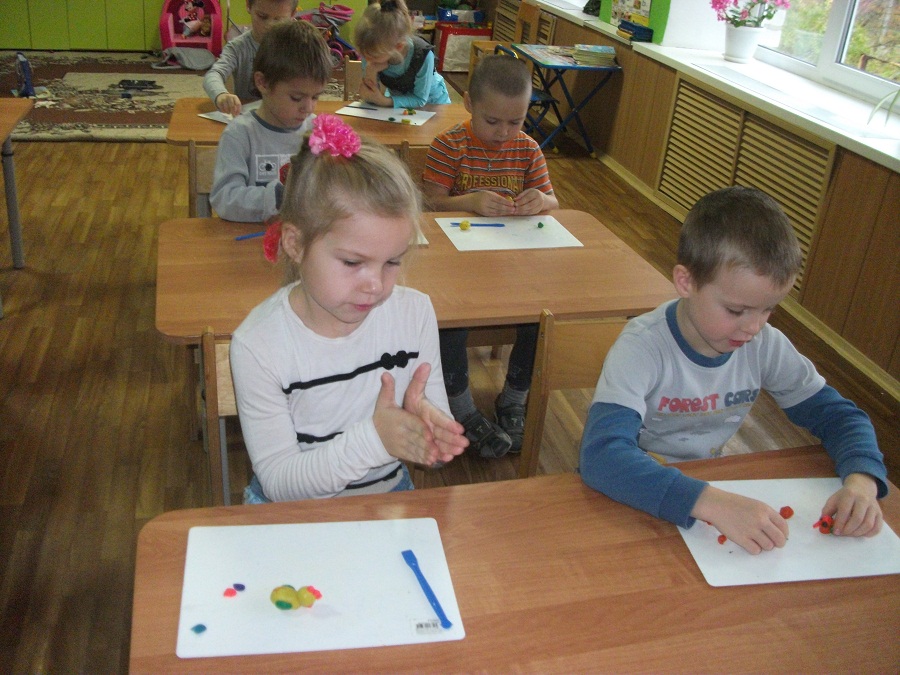 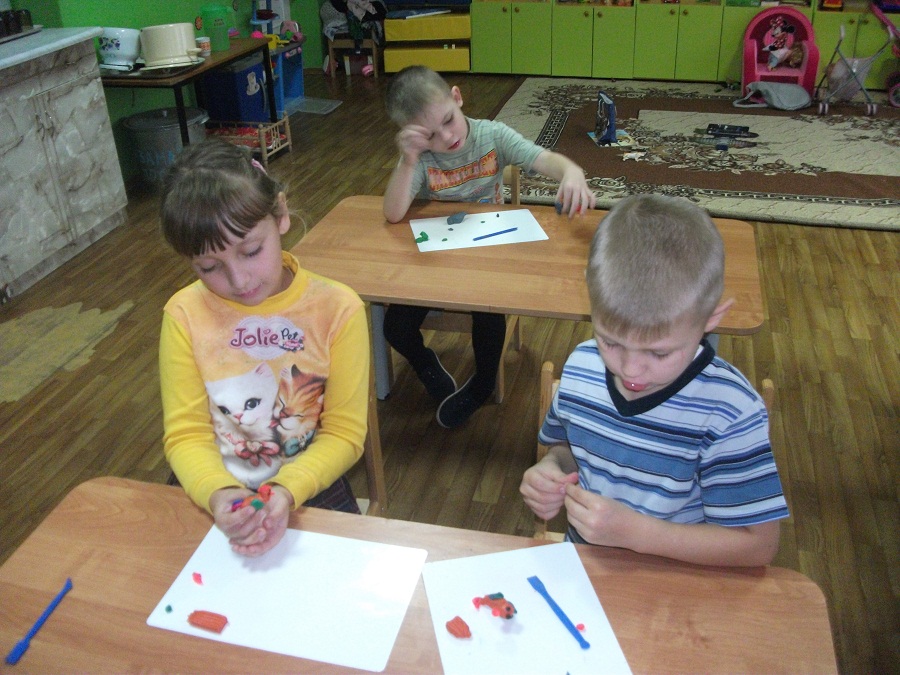 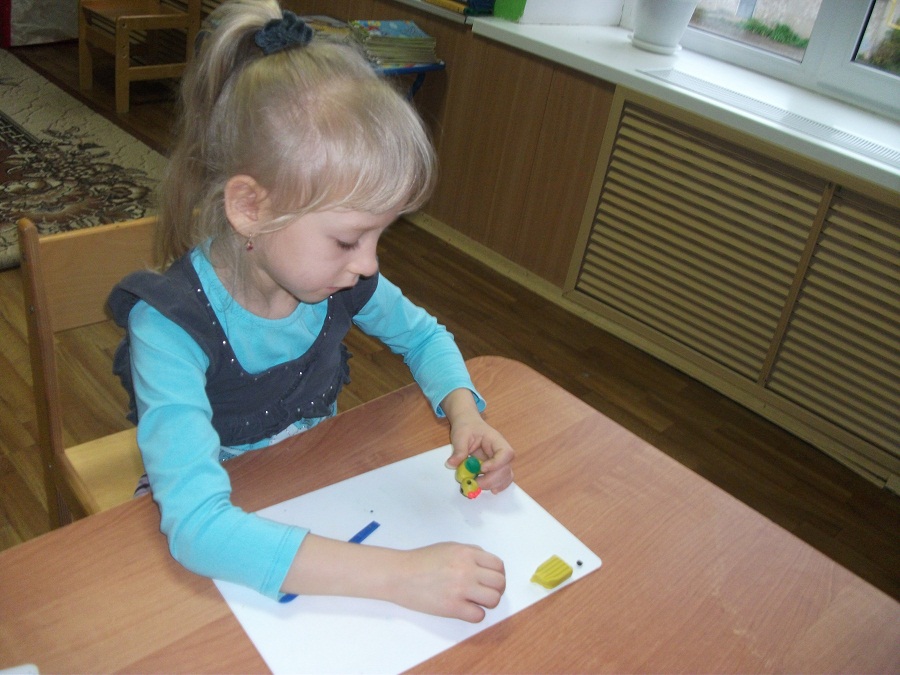 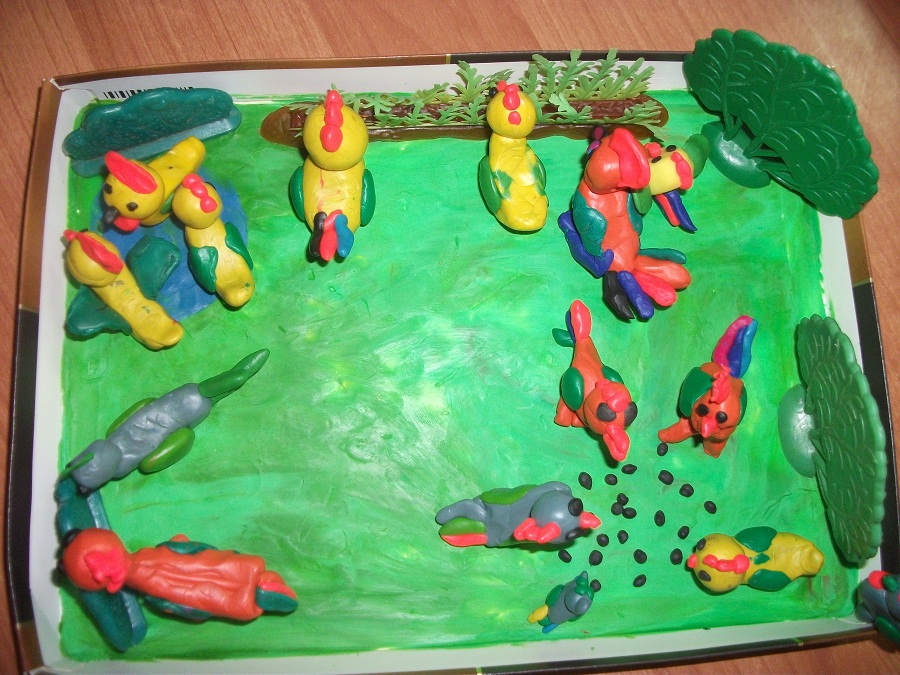 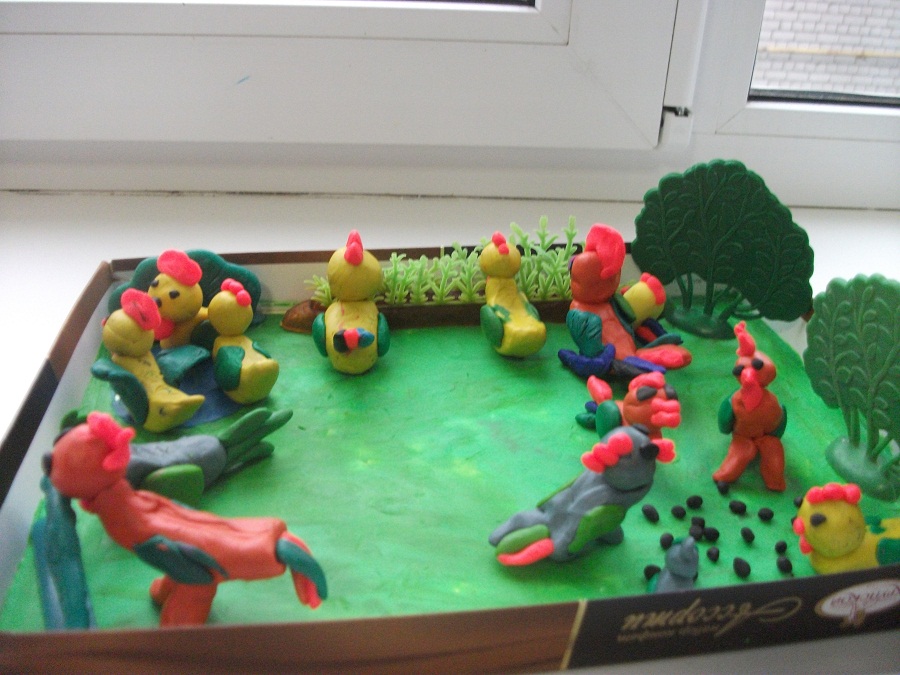 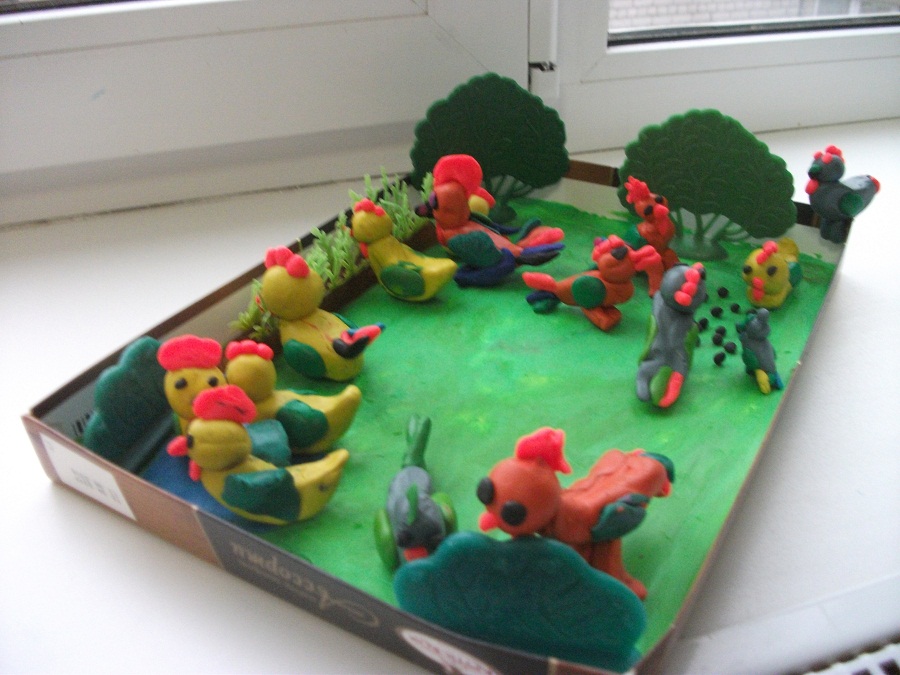 